Ce dossier de candidature pourra constituer un support dans le cadre de l’évaluation par l’ANR et d’une audition du candidat par un comité ad hoc organisé par la Région.Orientations thématiques :Département scientifique de l’ANR souhaité pour expertise (2 choix maximum) :  Département Numérique et Mathématiques  Département Sciences Physiques, Ingénierie, Chimie, Energie  Département Biologie Santé  Département Sciences Humaines et Sociales  Département Environnements, Ecosystèmes, Ressources Biologiques Inscription du projet dans la Stratégie de Spécialisation intelligente (S3) normande :Domaine(s) de spécialisation concerné(s) : Préserver et transformer durablement les ressources agricoles, marines, sylvicoles et les systèmes de production Développer un mix énergétique vers zéro émission carboneTransformer les process pour une industrie performante, durable et digitale Développer de nouvelles solutions de mobilités bas-carbone efficientes et sécurisées Accélérer les synergies et l’innovation au service d’une médecine 5P humaine et animale Faire de la Normandie un territoire résilient par la maîtrise des risques technologiques, naturels, sanitaires et sociaux Non concerné Intitulé de la chaire en français :______________________________________________________               Intitulé de la chaire en anglais :______________________________________________________               Acronyme de la chaire :_____________________________________________________        Localisation du projet :_____________________________________________________               Période d’exécution du projet : du JJ / MM / AAAA au JJ / MM / AAAA.CANDIDAT A LA CHAIRERéférent scientifique / coordinateur du projet dans le laboratoire d’accueil :Nom : Prénom :Courriel : RESUME VULGARISE ET DIFFUSABLEPRESENTATION DU PROJETRECAPITULATIF FINANCIER DU PROJETRégime TVA : 	  Assujetti 	 Non-assujettiFournir une attestation justifiant le régime de TVAIndiquer les dépenses en HT si l’établissement est assujetti, en TTC s’il est non-assujetti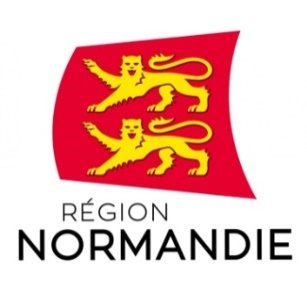 RIN RECHERCHE 2022Dossier de candidature « Chaire d’excellence »RIN RECHERCHE 2022Dossier de candidature « Chaire d’excellence »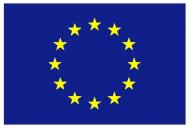 Thème : Recherche et InnovationThème : Recherche et InnovationCofinancé par l’Union européenne avec le fonds européen de développement régional (FEDER)Objectif stratégique Pour une économie normande dynamique, attractive et innovanteCofinancé par l’Union européenne avec le fonds européen de développement régional (FEDER)Mission Accompagner la recherche et l’innovation, levier de développement économiqueCofinancé par l’Union européenne avec le fonds européen de développement régional (FEDER)Territoire Normandie Cofinancé par l’Union européenne avec le fonds européen de développement régional (FEDER)Type d’aide Subvention Définition Une chaire d’excellence a pour objectif d’attirer en Normandie des chercheurs étrangers ou  français implantés hors Normandie, reconnus à l’international ou à fort potentiel, distingués par des publications significatives ou par leur rayonnement dans la sphère académique et/ou socio-économique.Il s’agit de leur offrir, avec le concours des établissements ou organismes d’accueil, des moyens substantiels pour constituer une équipe et réaliser un projet ambitieux ayant un impact pérenne sur le positionnement scientifique / technologique du laboratoire et/ou sur l’enseignement  délivré par l’établissement porteur. Il s’agit de permettre aux équipes de recherche, dans un enrichissement mutuel, d'acquérir rapidement et durablement, dans des domaines stratégiques pour l’établissement et la Région et à forte compétitivité scientifique, une position internationale reconnue.Les chaires d’excellence sont ouvertes :-	aux « juniors » : ayant soutenu leur thèse depuis moins de 10 ans au 1er janvier de l’année du dépôt du dossier-	et aux « séniors » : chercheurs ayant acquis une excellente réputation scientifique internationale, souhaitant se positionner sur le site normand sur un poste d’enseignant-chercheur, de chercheur (DR), de professeur (PR) ou de professeur associé.Procédure de dépôt : cette typologie est ouverte « au fil de l’eau »Deux vagues de dépôt auprès du service ESR de la RégionVague 1 dépôt : jusqu’au 24 janvier 2022Vague 2 dépôt : jusqu’au 25 mai 2022Pièces à fournir :Le présent dossier de candidature, préférentiellement en anglais, afin de permettre à l’ANR de réaliser l’évaluation des projets par des experts internationauxLe CV du candidatExpertises scientifiques par l’ANR Vague 1 : Février-Mars 2022 Vague 2 :  Juin-Juillet 2022RDV Région-Etablissement-PorteurVague 1 : Avril / Mai Vague 2 : Aout / Septembre Dépôt en français sur la plateforme régionale par les établissements porteurs au fil de l’eauVote en Commission permanente de la Région au fil de l’eau – conventionnementDépenses éligiblesÉquipements scientifiques : acquisition d’équipements, et, si comptabilisés en tant que dépenses d’investissement : mise à niveau d’équipements scientifiques, aménagements, et l’ensemble des garanties et services négociés dans le cadre de l’acquisition.Dépenses de personnel : frais liés à la rémunération de personnel de recherche qualifié, non permanent, et non stagiaire, en lien direct avec le projet. Pour les projets de 3 ans, il est possible d’intégrer une ou plusieurs allocations doctorales.Frais de prestation de recherche externe : frais d’analyse liés au projet, accès à des plateformes technologiques… Toute notion de facturation interne est exclue du dispositif.Frais d’aide au montage de dossiers européens (hors FEDER) ou PIA : frais de traduction, recrutement de cabinets…Consommables : concernent uniquement les consommables de recherche en lien avec le projet.Indemnisation de sujets (patients dans le cadre d’expérimentations médicales, personnes interrogées dans le cadre d’une enquête, étude de cohorte…) en lien avec le projet.Frais de mission : concernent uniquement les frais de mission du titulaire de la chaire et des personnels contractuels embauchés pour le projet et financés dans le cadre du RIN recherche (déplacement, hébergement hors région…).Les frais généraux de structure, les frais de gestion, les frais de publications, l’organisation de colloques et les actions de valorisation sont exclus des dépenses éligibles.RIN Réseaux d’intérêts normandsNormandie Biomédicale et ChimieNormandie Humanités et SociétéNormandie Terre et MerNormandie Energies et MatériauxNormandie DigitalePôle CBSBChimie Biologie Santé et Bien-être HCSHumanités Culture et Société CTMContinuum Terre Mer EP2MEnergie Propulsion Matière et Matériaux SNSciences du NumériqueDomaine Chimie Biologie, santé Sécurité sanitaire Sciences végétales Agronomie Histoire Droit Lettres Sociologie Langues Philosophie Psychologie Numérique Sciences de l’information et de la communication, Sciences de l’éducation Secteurs économiques : tourisme, édition, culture, patrimoine Linguistique Anthropologie Sciences de gestion Ecologie des milieux terrestres et marins Gestion des systèmes logistiques Modélisation mathématique et informatique des systèmes complexes Génie civil et environnement, génie portuaire et côtier, énergétique du bâtiment, diagnostic et réhabilitation des architectures du quotidien Gestion soutenable des territoires et ressources, de leur exploitation Gestion des risques naturels et technologiques Développement des infrastructures territoriales, portuaires Sciences de la terre et des planètes Sciences de la mer Physique Physico-chimie Sciences des matériaux Energétique, mécanique des fluides Physique nucléaire Génie électriqueMathématiques Sciences pour l’ingénieur (SPI) Sciences et technologies de l’information et de la communication (STIC)Axe Recherche biomédicale Chimie finie et industrie pharmaceutique Sécurité sanitaire, Bien-être et aliments durables Biologie végétale et Agrosciences SHSInterdisciplinarité nourrie des SHS Humanités numériques Environnement Seine-Manche : Bassin versant, mer et littoral Ecosystèmes territoriaux et logistiques Acteurs et sociétés Systèmes et procédés de la transition industrielle Propulsion Matériaux Matière Sciences des données Sécurité numérique Systèmes, services et objets connectés Modèles et structures discrets Structures et modèles analytiquesNomPrénomH-IndexThématique de rechercheEtablissement d’origineLaboratoire d’origineEtablissement d’accueilLaboratoire d’accueilRésumé vulgarisé et diffusable du projet en français (4 000 caractères maximum) :Description à destination d’un public non averti/novice sur le sujet. Ce paragraphe pourra être utilisé dans des documents de communication en cas de subventionnement du projet.Résumé vulgarisé et diffusable du projet en anglais (4 000 caractères maximum) :Description à destination d’un public non averti/novice sur le sujet. Ce paragraphe pourra être utilisé dans des documents de communication en cas de subventionnement du projet.Présentation du projet de Chaire et de ses objectifs :Mots clés liés au projet (5 mots maximum) :Publications du candidat et du laboratoire d’accueil relatives au projet (titre et références) :Si la collaboration existe déjà, souligner les publications communesLe cas échéant, caractère innovant du projet, et positionnement par rapport à l’état :Motivation du candidat à intégrer le laboratoire normand ciblé (personnelle, sur la base du projet, des compétences du laboratoire, …) :Intégration du projet de chaire dans la stratégie de recherche du laboratoire d’accueil :Qualité du laboratoire d’accueil (évaluation HCERES, organismes…) :Capacité de l’établissement / la structure d’accueil à intégrer le candidat Préciser les indicateurs permettant de suivre l’avancée du projet et de mesurer le degré d’atteinte des objectifs :Impacts, diffusion et capitalisation des résultats de la chaire :Résultats scientifiques, publications, valorisation, démarche d’enseignement ou de formation, public visé (le cas échéant)Retombées attendues (équipe, établissement ou organisme d’accueil, territoire)Principales actions et calendrier détaillé de mise en œuvre :Moyens (humains, matériels…) mis en œuvre et demandés pour atteindre les objectifsDépensesMontant Fonctionnement Montant InvestissementRessourcesMontantEquipements scientifiques (Acquisition)A détaillerSubvention Région demandée en FonctionnementEquipements scientifiques (Mise à niveau)A détaillerSubvention Région demandée en InvestissementFrais de personnelA détaillerAutofinancement (sur les dépenses éligibles au dispositif régional)Doctorant(s) A détaillerAutres financements (sur les dépenses éligibles au dispositif régional)Prestation de rechercheA détaillerAide au montage de dossiersA détaillerConsommablesA détaillerFrais de missionsA détaillerIndemnisation de sujetsA détaillerTOTALTOTALAvis argumenté et signé du directeur de l’unité de recherche à joindre en annexe, le cas échéant :Signature :